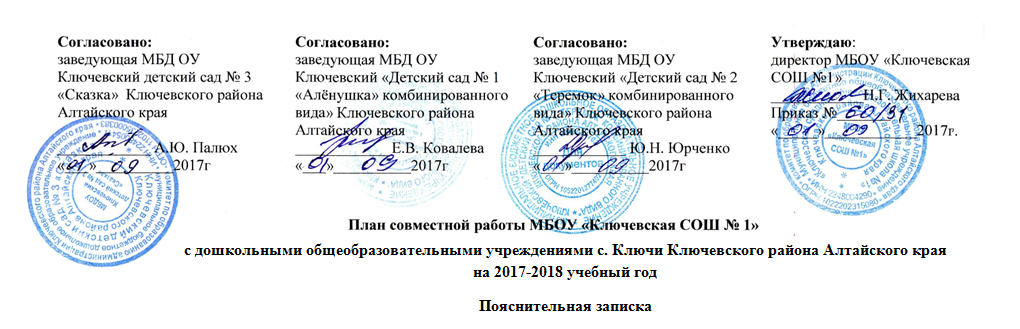 Под преемственностью между детским садом и начальной школой подразумевается система связей, обеспечивающая взаимодействие основных задач, содержания и методов обучения и воспитания с целью создания единого непрерывного процесса образования на смежных этапах развития ребенка.Цель:обеспечить создание системы непрерывного образования, связь и согласованность целей, задач, методов и средств воспитания и обучения в детском саду и школе.Задачи:- Создание единого образовательного пространства, которое бы обеспечивало усвоениемладшими школьниками социокультурных ценностей.- Обеспечение условий, направленных на сохранение здоровья, эмоциональногоблагополучия и развития индивидуальности каждого ребенка.Планируемые результаты:1. Раннее знакомство и сотрудничество детей с будущим учителем в специально организованной деятельности.2. Успешная адаптация первоклассников к учебному процессу.3. Развитие системы методической работы, направленной на обеспечение качества образования, на повышение профессиональной компетенции учителя и воспитателя.4. Реализация единой линии развития ребенка на этапах предшкольного и начального школьного детства, как целостного процесса, имеющего последовательный и перспективный характер.5. Желание и умение учиться, готовность к образованию в школе и самообразованию.План совместной работы№ п/пВиды деятельности, мероприятияСроки  Ответственный 1.Обсуждение и утверждение совместного плана работыСентябрь Методисты д/с, завуч школы, методист школы2.Информационный стенд для родителей, будущих первоклассников «Готовим детей к школе» («Психологическая готовность к школе», «Гиперактивный ребёнок в детском саду и школе», «Леворукий ребенок», «Готовим руку к письму»….)В течении годаУчителя 4х классов3.Консилиум «Адаптация первоклассников к новым условиям школьной жизни»Сентябрь Методисты д/с, завуч школы, методист школы4.Организация и проведение занятий по подготовке к школе в группе кратковременного пребывания.Октябрь-майУчитель 5.Совместные мероприятия: спектакли, конкурсы чтецов….В течении годаУчителя и учащиеся школы6.Взаимное консультирование.В течении годаМетодисты школы и д/с7.Рекомендации родителям будущих первоклассников в детских садах. Размещение на сайте.Октябрь Методист школы, учителя 4х классов8.Родительское собрание «Организация совместной работы СОШ и родителей будущих первоклассников по подготовке детей к школе»Ноябрь Учителя 4х классов9.Экскурсия в школу «Будем знакомы!»Ноябрь Воспитатели, учителя школы10.Привлечение уч-ся школы к проведению новогодних утренников в детском саду.ДекабрьАдминистрация д/с11.Встреча уч-ся 9 – 11 классов с воспитателями детских садов по профориентации  «Моя будущая профессия - воспитатель»ЯнварьАдминистрация д/с12.Открытые занятия в группах кратковременного пребывания для родителей.ФевральУчитель 13.День открытых дверей для родителей, будущих первоклассниковМартУчителя начальных классов14.Выставка детских работ «Моя будущая школа»Март Воспитатели д/с15.Совместное проведение мероприятия «Русская масленица»Март-апрельАдминистрация д/с и школы16.Семинар по теме» «Психологические аспекты преемственности детского сада и школы. Проблемы и пути их решения.» (психологи ДОУ и школы)АпрельПсихологи д/с и школы17.Диагностика метапредметных результатов на выходе из детского сада.МайВоспитателя д/с18.Круглый стол «Результаты мониторинга будущих первоклассников»Май Воспитатели д/с, учителя 4х классов, психологи19.Родительское собрание «Будущий первоклассник – какой он?»Май Администрация школы, учителя 4х классов.